INDOOR AIR QUALITY ASSESSMENTBurncoat High School179 Burncoat StreetWorcester, MA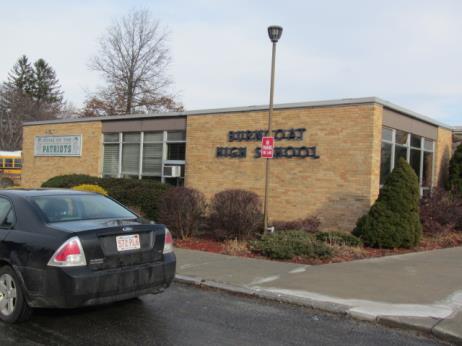 Prepared by:Massachusetts Department of Public HealthBureau of Environmental HealthIndoor Air Quality ProgramMarch 2017Background/IntroductionThe Indoor Air Quality (IAQ) Program was asked by the WPS to provide technical assistance regarding the potential impact of window caulking at BHS. The IAQ Program assessed the building to ascertain window caulking was being managed in a manner consistent with recommendations made by the US EPA, “Practical Actions for Reducing Exposure to PCBs in Schools and Other Buildings Guidance for school administrators and other building owners and managers” (Appendix A). In this document, the US EPA makes the following recommendations regarding window caulking:Clean inside schools and other buildings frequently to reduce dust and residue.Encapsulate the caulking.Ensure that ventilation systems are operating. (US EPA, 2015).BEH/IAQ staff conducted two activities at BHS: a general assessment of IAQ to determine if the ventilation system was operating adequately, as well as an examination of window caulking throughout the building. The assessment of window caulking was to ascertain if it was intact and whether any caulking debris was present on window frames or sills inside classrooms.MethodsPlease refer to the IAQ Manual and appendices for methods, sampling procedures, and interpretation of results (MDPH, 2015).Results and DiscussionWindow Frame Caulking ConditionsWindow frames in the BHS were encapsulated with a sealant prior to the MDPH/IAQ visit. The sealant was intact in most locations (Table 1). Windows that had incomplete sealant cover were noted (Table 1). No interior sides of window frames were noted having damaged/crumbling caulking and sills were found to be free of accumulated dust.General VentilationThe following is a summary of indoor air testing results (Table 2).Carbon dioxide measurements were above the MDPH recommended level of 800 parts per million (ppm) in the majority of areas surveyed the day of assessment, indicating a lack of fresh air exchange. Likely causes are discussed under the “Ventilation” section of the report.Temperature was within the MDPH recommended range of 70°F to 78°F in most of the areas visited. Cold complaints were expressed in the music areas, particularly the practice rooms.Relative humidity was within or very close to the MDPH recommended range of 40% to 60%.Carbon monoxide levels were non-detectable in all areas tested.Particulate matter (PM2.5) concentrations measured were below the National Ambient Air Quality (NAAQS) level of 35 μg/m3 in all areas surveyed.VentilationFresh air in most classrooms is supplied by air handling units (AHUs) located in a mechanical room in the lower level. The AHUs draw air from outdoors through an intake vent on the exterior wall of the building (Picture 1). In most classrooms, return air is drawn through floor vents (Picture 2). Fresh and return air streams are mixed together in a large mixing room in the lower level (Picture 3). Supply air is then filtered, heated, and provided to classrooms via floor-mounted air diffusers (Picture 4).BEH/IAQ staff noted that the louvers for the fresh air intake vent in the mixing room were mostly closed (Picture 1). BHS facilities staff reported that this restricted setting was due to the extreme cold weather that was experienced the week prior to the assessment. Closing the fresh air louvers is the likely cause of the elevated carbon dioxide levels measured in classrooms with moderate occupancy (Table 2). Adequate fresh air supply and properly functioning exhaust are both extremely important in diluting and removing normally occurring indoor air pollutants.Floor-mounted supply and return vents were found to have accumulated debris in many areas (Picture 5). This design is prone to collect debris and may act to aerosolize particulate matter if not regularly vacuumed, preferably using a high efficiency particulate arrestance (HEPA) filter equipped vacuum cleaner.The location of the return vents on the floors makes it easy for the vents to be blocked by stored materials. In a number of classrooms, these vents were blocked with trash barrels (Picture 6). In order to function properly, both supply and return vents must remain free of obstructions. BHS facilities personnel reported that the filters in the mixing room are changed twice per year. BEH/IAQ staff noted that the filters appeared partially occluded at the time of assessment (Picture 7). Filter changing frequency should be increased as needed following regular inspections.Other areas such as restrooms and locker rooms have local exhaust vents which draw air from these areas and eject it directly outside. BEH/IAQ staff noted that the exhaust was not functioning in several areas (Table 2). The automotive area appears to have both ceiling-mounted general exhaust units and floor-mounted local exhaust ports (Pictures 8 and 9). It was not clear at the time of assessment whether these units function properly and it was reported by BHS facilities staff that faculty typically refrain from idling vehicles indoors. Nevertheless, properly functioning exhaust systems should be utilized whenever vehicles enter the garage or when any solvents or other products containing VOCs are used in this area. Products of combustion and VOCs can have irritant effects.In order to have proper ventilation with a mechanical supply and exhaust system, these systems must be balanced to provide an adequate amount of fresh air while removing stale air from a room. The date of the last balancing of these systems was not available at the time of the assessment. It is recommended that existing ventilation systems be re-balanced every five years to ensure adequate air systems function (SMACNA, 1994).Microbial/Moisture ConcernsWater-damaged ceiling tiles were observed in several areas throughout the BHS (Table 2; Pictures 10 and 11). At the time of assessment, BHS Facilities staff indicated that water-damaged ceiling tiles are replaced routinely throughout the school. It was not clear how many of these water-damaged ceiling tiles are actively leaking or if they are due to historic leaks that have since been repaired.Water-damaged plaster ceilings were noted in some areas including the auditorium and locker rooms. It is important to note that plaster is unlikely to support mold growth even when exposed to periodic water leaks. BEH/IAQ staff did note accumulations of powdery, white material on ceilings in locker rooms (Pictures 12 and 13). The white material is called efflorescence; efflorescence is a characteristic sign of water damage to building materials such as brick, mortar, or plaster, but it is not mold growth. As moisture penetrates and works its way through mortar around brick, water-soluble compounds dissolve, creating a solution. As the solution moves to the surface of the brick or mortar, water evaporates, leaving behind white, powdery mineral deposits. This condition indicates that water from the exterior has penetrated into the building. Plaster and brick do not typically support mold growth because these materials are not carbon-based; however paint, items, or debris near the walls that are moistened may become mold-colonized. When present, efflorescence can be readily cleaned. BHS Facilities staff indicated that the leaks in the auditorium are ongoing and are currently being addressed by roofers. Locker room water damage was extensive and it was reported by BHS Facilities staff that the women’s locker room has been closed until planned renovations to the area are made.BEH/IAQ staff noted a classroom with an active water leak around a column in room F2 (Picture 14). This leak was coming from the ceiling around the column and may be the result of a roof or flashing failure in that area. This leak should be repaired to prevent water damage to porous building materials.Measures should be taken to ensure water-damaged materials are cleaned, replaced, and/or repaired in a manner consistent with the U.S. Environmental Protection Agency’s guidelines (US EPA, 2008). The US EPA and the American Conference of Governmental Industrial Hygienists (ACGIH) recommend that porous materials (e.g., ceiling tiles, gypsum wallboard) be dried with fans and heating within 24 to 48 hours of becoming wet (US EPA, 2008; ACGIH, 1989). If not dried within this time frame they should be removed/discarded.Several classrooms contained plants (Table 2). Plants can be a source of pollen and mold, which can be respiratory irritants to some individuals. Plants should be properly maintained and equipped with drip pans to prevent water damage to porous materials. Plants should also be located away from air diffusers to prevent the aerosolization of dirt, pollen, and mold (Picture 15).Sinks were observed in a number of classrooms. Some of the sinks examined lacked caulking in the space between the backsplash and countertop (Table 2; Room D6), which may allow water damage to building materials or stored items beneath. These seams should be examined periodically to ensure the caulking is intact.Other ConcernsOther conditions that can affect IAQ were observed during the assessment. Exposure to low levels of total volatile organic compounds (TVOCs) may produce eye, nose, throat, and/or respiratory irritation in some sensitive individuals. To determine if VOCs were present, BEH/IAQ staff examined rooms for products containing VOCs. BEH/IAQ staff noted hand sanitizers, cleaners, air deodorizers, and dry erase materials in use within the building (Picture 16; Table 2). All of these products have the potential to be irritants to the eyes, nose, throat, and respiratory system of sensitive individuals.A strong sewer-like odor was noted upon entering the H-wing corridor. BEH/IAQ staff noted a strong smell from the janitor closet across from H17. It was discovered that a wet mop may have contributed to this odor. BHS Facilities staff removed the mop from the building. The area should also be inspected for any possible dry drain traps as discussed further below.Abandoned plumbing fixtures were noted in several areas including the clothing “Boutique”, locker rooms, room C1B and science labs (Table 2; Pictures 17 to 19). These fixtures should be removed and properly capped if it is decided that they will not be used in the future. Otherwise water should be added regularly to the fixtures/drains to avoid dry drain traps which allow sewer gas to accumulate in occupied spaces. BHS staff reported that drains in locker rooms have a water/vinegar solution added regularly however some shower stalls have accumulated storage which may make this task difficult.Window-mounted air-conditioning units were observed in some areas. This type of equipment has a filter, which should be cleaned prior to use. Any debris that accumulates in the coils of the unit should also be cleaned according to manufacturer’s recommendations (Picture 20).Missing ceiling tiles were observed in some rooms and hallways (Picture 21). Missing and ajar ceiling tiles can allow dust and debris from the ceiling plenum system to migrate into occupant spaces. All ceiling tile systems should be intact and flush.Tennis balls had been sliced open and placed on chair footings to reduce noise (Picture 22). Tennis balls are made of a number of materials that are a source of respiratory irritants. Constant wearing of tennis balls can produce fibers and lead to off-gassing of VOCs. Tennis balls are made with a natural rubber latex bladder, which becomes abraded when used as a chair leg pad. Use of tennis balls in this manner may introduce latex dust into the school environment. Some individuals are highly allergic to latex (e.g., spina bifida patients) (SBAA, 2001). It is recommended that the use of materials containing latex be limited in buildings to reduce the likelihood of symptoms in sensitive individuals (NIOSH, 1997; NIOSH, 1998).In classrooms throughout the school, items were observed on windowsills, tabletops, counters, bookcases and desks. The large number of items stored in classrooms provides a source for dusts to accumulate. These items, (e.g. papers, folders, boxes) make it difficult for custodial staff to clean. Dust can be irritating to eyes, nose, and respiratory tract. Items should be relocated and/or be cleaned periodically to avoid excessive dust build up.Dust and debris from the water-damaged plaster ceiling was noted in the auditorium on the floor and chairs. Facilities staff reported that the ceilings have been scraped and painted recently. This area should be properly cleaned to avoid irritant effects from this particulate matter. Some occupants expressed concerns regarding a lack of general housekeeping and cleanliness of other areas as well (Picture 23). Wet-wiping of surfaces, HEPA vacuuming and wet-mopping of floors will all help to reduce particulate matter/irritants in occupied areas but as mentioned above, occupants must cooperate by removing accumulated items on surfaces and floors in order to allow for effective cleaning.Many classrooms have dry erase boards and/or chalk boards. Some classrooms were noted to have accumulations of chalk dust (Picture 24) or dry erase residue in the trays. Both of these may have irritant effects when aerosolized.Missing light covers were seen in a few areas (Table 2; E4, Book Storage). Fixtures should be equipped with access covers installed with bulbs fully secured in their sockets. Breakage of glass can cause injuries and may release mercury and/or other hazardous compounds.Conclusions/RecommendationsThe assessment of the window caulking found no damaged/crumbling materials on the interior of the building. In the majority of areas, window caulking was encapsulated with a sealant compound. The MDPH/IAQ Program recommends that WPS staff inspect the condition of the sealant on a quarterly basis and make repairs as needed. It appears that the operational status of the ventilation system could be improved to both dilute and remove environmental pollutants for the interior of the building. In view of the findings at the time of the assessment, the following is recommended:Inspect the condition of window sealant on a quarterly basis and make repairs as needed.Consult a ventilation engineer to ensure proper settings for the fresh air intake louvers in the AHU mixing room. Adequate fresh air supply is vital to diluting normally occurring indoor air quality pollutants.Continue to ensure all water leaks (e.g., auditorium roof and column in room F2) are fixed promptly and remove any water-damaged porous materials (e.g., ceiling tiles) that were not dried properly within 24-48 hours.Ensure that any water-damaged plaster ceilings/walls are repaired and clean any associated debris (e.g., auditorium) to avoid irritant effects.Determine whether abandoned plumbing fixtures are to be used or not. Fixtures that are to be used should have water poured into drains on a regular basis to avoid dry drain traps. Fixtures no longer needed should be removed and properly capped.Ensure that all ventilation components throughout the building (classrooms, gym, cafeteria, etc.) are properly functioning and operating continuously during occupied hours.Evaluate music/practice rooms for proper heating/insulation.Remove all items (e.g., barrels) blocking supply and exhaust vents to ensure adequate airflow.Monitor AHU filters in the mixing room regularly and replace more frequently as needed. Ensure that the filters have a minimum efficiency of MERV 8 as reported by BHS staff.Use a HEPA vacuum to regularly clean floor-mounted supply and return vents which are prone to debris accumulation.Automotive exhaust systems should be utilized whenever vehicles enter the garage or when any solvents or other products containing VOCs are used in this area. Continue to refrain from idling vehicles in the building.Regularly clean window-mounted air conditioning filters and units according to manufacturer’s recommendations. Ensure cooling fins are clean and free of debris.Replace missing ceiling tiles to prevent the egress of dirt, dust, and particulate matter into occupied areas.Replace water-damaged pipe insulation in F-wing hallway (Picture 21).Ensure that procedures are in place for occupants to report leaks, wet tiles, and other maintenance conditions so that they can be logged and repaired promptly.Move plants away from any air streams in classrooms. Avoid over-watering or placing them on porous materials (e.g., cloth, paper) and examine drip pans periodically for mold growth.Examine seams between the sink countertops and backsplashes periodically to ensure sealant is intact (e.g., room D6). Seal areas around sinks to prevent water damage to cabinet interiors and adjacent wallboard.Eliminate the use of scented items, including air deodorizing sprays and plug-ins to prevent respiratory irritation.Reduce the use of or eliminate products containing VOC’s in classrooms (harsh cleaners, hand sanitizers, etc.).Clean chalk trays, dry erase board trays, and areas around pencil sharpeners to prevent accumulation of materials.Replace tennis balls on chair footings with latex-free glides.Consider adopting a balancing schedule of every 5 years for all mechanical ventilation systems, as recommended by ventilation industrial standards (SMACNA, 1994).Relocate or consider reducing the amount of materials stored in classrooms to allow for more thorough cleaning. Clean items regularly with a wet cloth or sponge to prevent excessive dust build-up. Encourage occupants to report any areas that need improvement in general housekeeping as it will improve overall IAQ.Ensure mops are properly stored/dried to prevent odors.For buildings in New England, periods of low relative humidity during the winter are unavoidable. Therefore, scrupulous cleaning practices should be adopted to minimize common indoor air contaminants whose irritant effects can be enhanced when the relative humidity is low. To control for dusts, a high efficiency particulate arrestance (HEPA) filter equipped vacuum cleaner in conjunction with wet wiping of all surfaces is recommended. Avoid the use of feather dusters. Drinking water during the day can help ease some symptoms associated with a dry environment (throat and sinus irritations).Replace all covers for fluorescent light fixtures building-wide.Consider adopting the US EPA (2000) document, “Tools for Schools”, as an instrument for maintaining a good IAQ environment in the building. This document is available at: http://www.epa.gov/iaq/schools/index.html.Refer to resource manual and other related IAQ documents located on the MDPH’s website for further building-wide evaluations and advice on maintaining public buildings. These documents are available at: http://mass.gov/dph/iaq.ReferencesAmerican Conference of Governmental Industrial Hygienists (ACGIH). 1989. Guidelines for the Assessment of Bioaerosols in the Indoor Environment. American Conference of Governmental Industrial Hygienists, Cincinnati, OH.MDPH. 2015. Massachusetts Department of Public Health. Indoor Air Quality Manual: Chapters I-III. Available at: http://www.mass.gov/eohhs/gov/departments/dph/programs/environmental-health/exposure-topics/iaq/iaq-manual/.National Institute for Occupational Safety and Health (NIOSH). 1997. NIOSH Alert Preventing Allergic Reactions to Natural Rubber latex in the Workplace. National Institute for Occupational Safety and Health, Atlanta, GA.National Institute for Occupational Safety and Health (NIOSH). 1998. Latex Allergy A Prevention. National Institute for Occupational Safety and Health, Atlanta, GA.SBAA. 2001. Latex In the Home And Community Updated Spring 2001. Spina Bifida Association of America, Washington, DC.SMACNA. 1994. HVAC Systems Commissioning Manual. 1st ed. Sheet Metal and Air Conditioning Contractors’ National Association, Inc., Chantilly, VA.US EPA. 2000. Tools for Schools. Office of Air and Radiation, Office of Radiation and Indoor Air, Indoor Environments Division (6609J). EPA 402-K-95-001, Second Edition. https://www.epa.gov/iaq-schools.US EPA. 2008. “Mold Remediation in Schools and Commercial Buildings”. Office of Air and Radiation, Indoor Environments Division, Washington, DC. EPA 402-K-01-001. September 2008. Available at: http://www.epa.gov/mold/mold-remediation-schools-and-commercial-buildings-guide.US EPA. 2015. Practical Actions for Reducing Exposure to PCBs in Schools and Other Buildings Guidance for school administrators and other building owners and managers July 28, 2015. Available at: https://www.epa.gov/sites/production/files/2016-03/documents/practical_actions_for_reducing_exposure_to_pcbs_in_schools_and_other_buildings.pdfPicture 1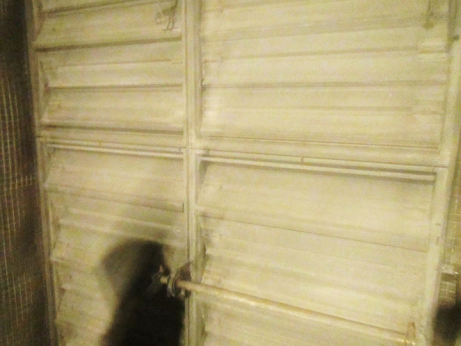 Fresh air supply intake vent (note louvers nearly closed)Picture 2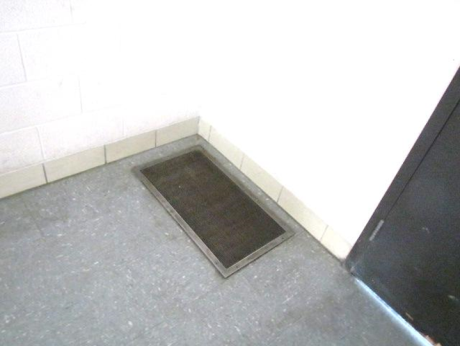 Interior room return ventPicture 3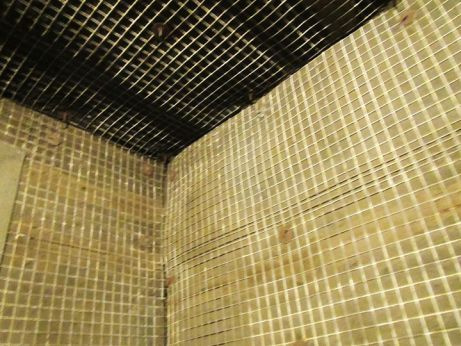 Large AHU mixing room located in lower levelPicture 4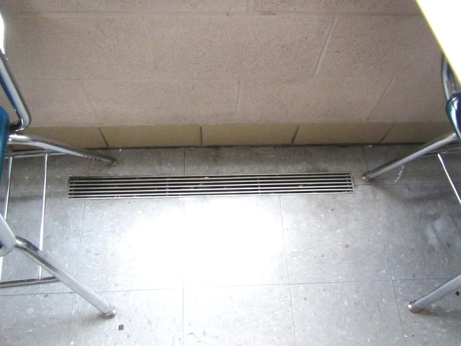 Floor-mounted supply vent in classroomPicture 5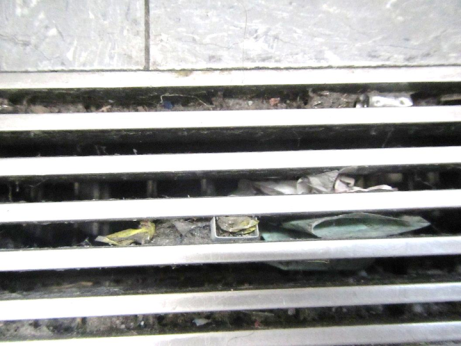 Floor-mounted supply vent showing accumulated debrisPicture 6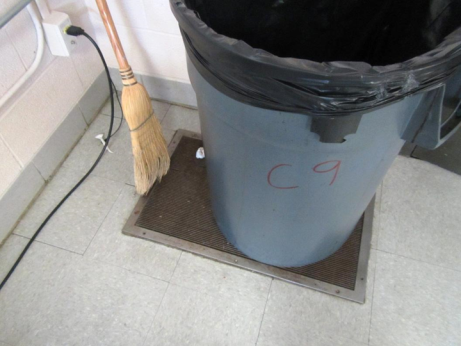 Barrel and broom stored on return ventPicture 7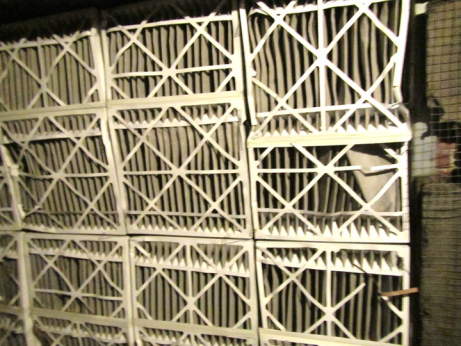 Bank of air filters in the AHU mixing roomPicture 8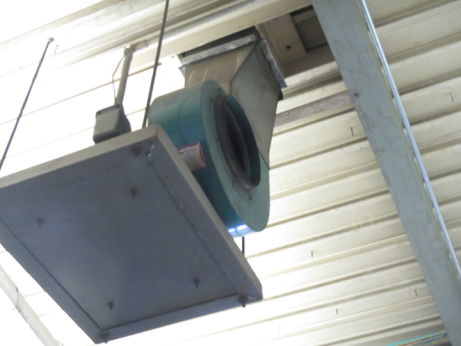 Ceiling-mounted general exhaust fan in Automotive areaPicture 9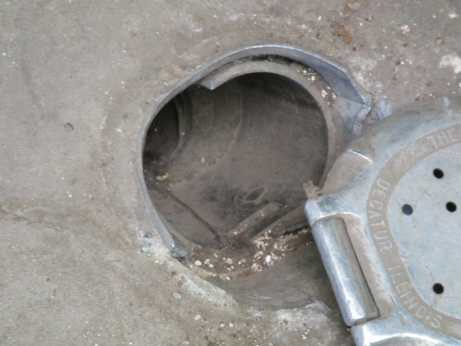 Floor-mounted local exhaust port near vehicle liftPicture 10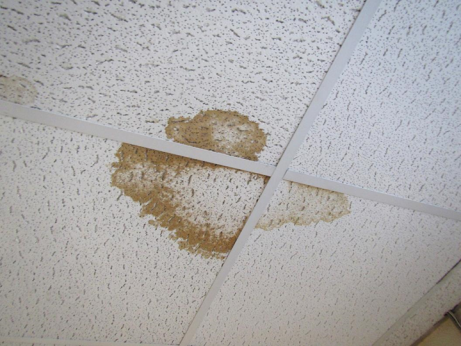 Water-damaged ceiling tilesPicture 11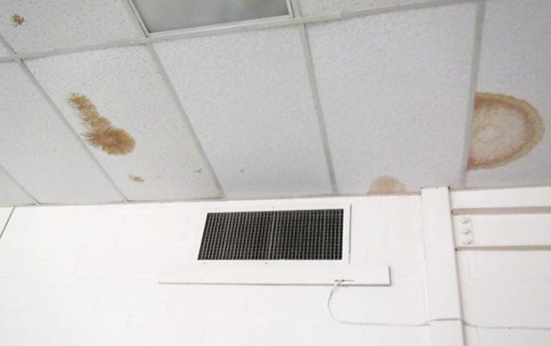 Water-damaged ceiling tilesPicture 12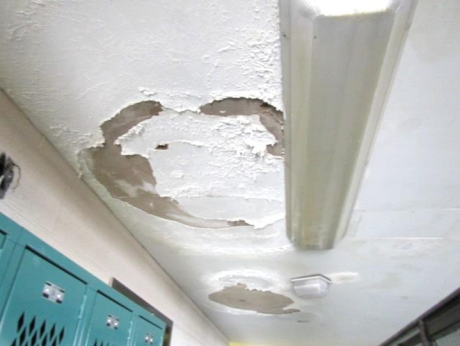 Water-damaged plaster ceilings in Men’s Locker roomPicture 13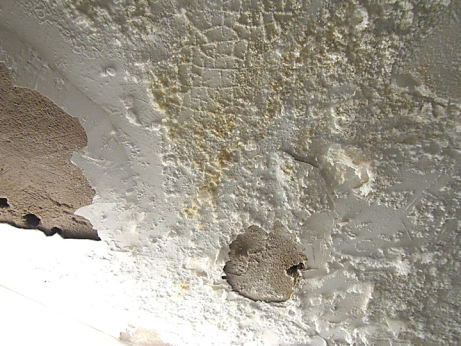 Water-damaged plaster ceiling in Women’s Locker room (note efflorescence)Picture 14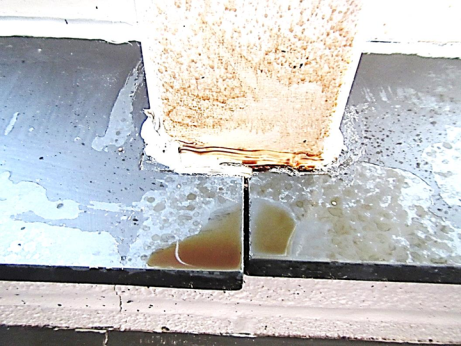 Actively leaking area around column in room F2Picture 15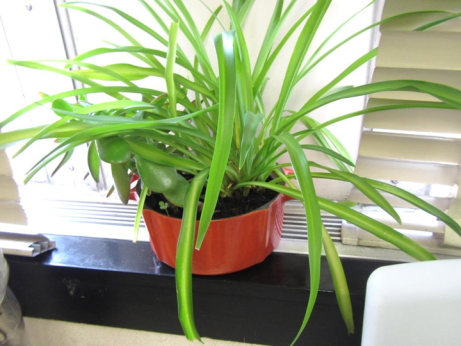 Plant located in air stream of supply diffuserPicture 16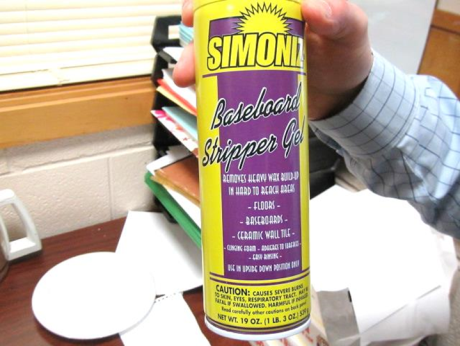 Cleaner/floor stripper containing strong irritantsPicture 17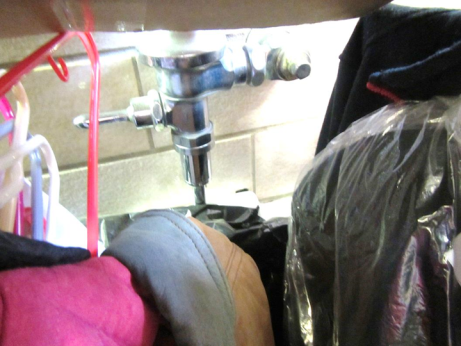 Abandoned urinal in Clothes BoutiquePicture 18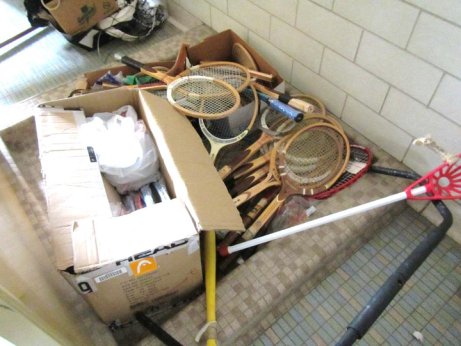 Abandoned shower stall in Women’s Lockers (note stored items over drain)Picture 19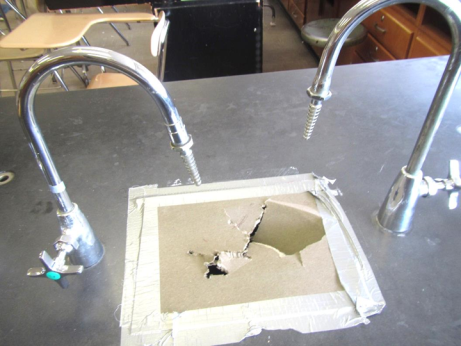 Abandoned sinks in science roomPicture 20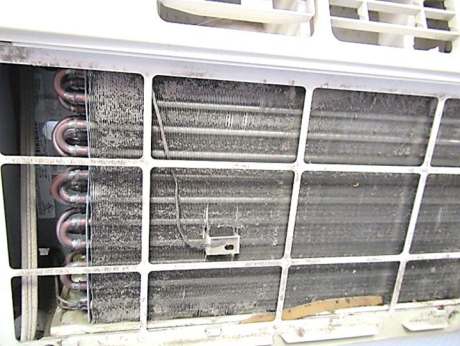 Window AC unit showing debris accumulated in coilsPicture 21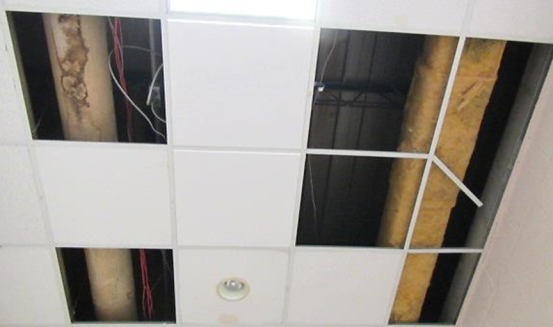 Missing ceiling tiles in F-wing hallway, note water-damaged pipe insulation and exposed fiberglassPicture 22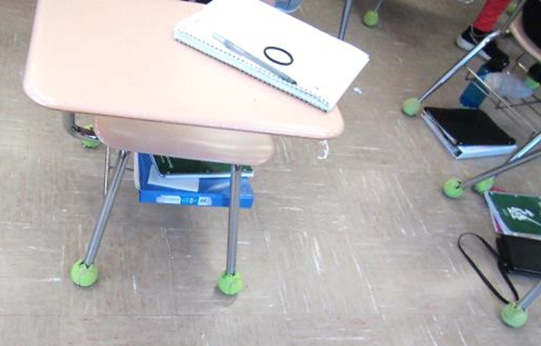 Tennis balls used as chair glidesPicture 23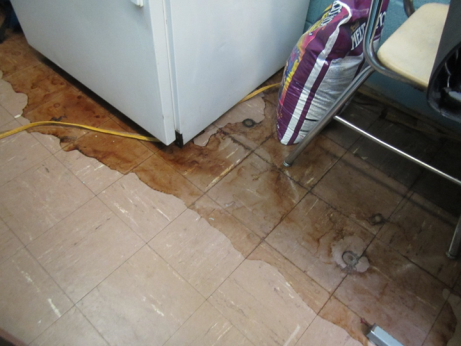 Large spill of possible coffee residue remaining on floorPicture 24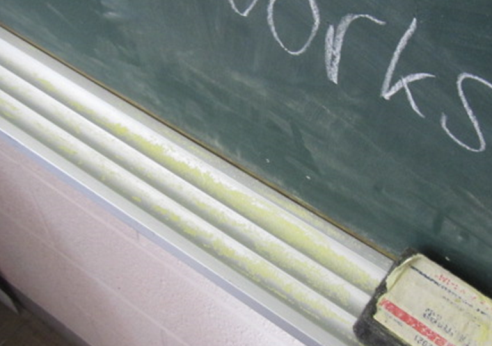 Accumulation of chalk dust in the trayBuilding:Burncoat High School (BHS)Address:179 Burncoat Street, Worcester, MAAssessment Requested by:Brian Allen, Chief Financial and Operations Officer, Worcester Public Schools (WPS)Reason for Request:Concerns regarding polychlorinated biphenyls (PCBs) and general indoor air quality (IAQ) Date of Assessment:January 12, 2017Massachusetts Department of Public Health/Bureau of Environmental Health (MDPH/BEH) Staff Conducting Assessment:Mike Feeney, Director, IAQ Program,Cory Holmes and Jason Dustin Environmental Analysts/Inspectors IAQ ProgramDate of Building Construction: 1964Building Description:Two-level brick building consisting of classrooms, auditorium, gymnasium, art rooms, kitchen, cafeteria, library and office space.Building Population:The school has approximately 1,064 students and 75 staff Windows:OpenableLocation/RoomEncapsulant IncompleteDamaged CaulkingDust on WindowsillPrincipalNNNMain officeNNNReceptionNNNSecurityNNNA6NNNA8YNNA12YNNA14NNNHallway A 18NNNA16NNNA18YNNB6NNNB8NNNB1NNNB3NNNB5ANNNB5NNNB8NNND1YNND4NNND3YNND6YNND5YNND6ANNND8YNND10NNND cafeteriaNNND cafeteria hallwayNNNB cafeteriaNNNB14NNNChemistry StorageNNNB10NNNB15NNNB17NNNB19NNNLoungeNNNC1ANNNC3NNNC5NNNC9NNNStorageNNNC19NNNC21YNNC14NNNC12NNNLocation/RoomEncapsulant IncompleteDamaged CaulkingDust on WindowsillC6YNNC4NNNC2NNNE1NNNE3NNNE5NNNE5ANNNE8NNNE6NNNE4NNNE2NNND14NNND16YNND18NNND20NNNE22NNNE24NNNF2NNNF4NNNF6NNNAutoNNNA5NNNA7NNNA9YNNLocationCarbonDioxide(ppm)Carbon Monoxide(ppm)Temp(°F)RelativeHumidity(%)PM2.5(µg/m3)Occupantsin RoomWindowsOpenableVentilationVentilationRemarksLocationCarbonDioxide(ppm)Carbon Monoxide(ppm)Temp(°F)RelativeHumidity(%)PM2.5(µg/m3)Occupantsin RoomWindowsOpenableSupplyExhaustRemarksBackground342ND565624----Overcast, intermittent sprinklesPrincipal’s Office801ND675494YY-Carpet, plants, water cooler on carpetMain Office1001ND744636YYY3 WD CT, CP, wall to wall carpetConnor Office968ND7153101NYNWeeks Office1005ND754470NYN1 WD CT, CPA5934ND685872YYYCeiling fan, 1 WD CTA7- Green824ND764071YY-CPs, plants, ACA7- Main819ND764097NY-WD CT, plants, HS, air cleanerA7-rear office594ND7539110Y openYNCPs, plants, gap in CT near supply ventA8761ND754470Y openYYDEMA9832ND754160NYYMT, WD CTs x 2Food Pantry895ND754243NNNSpill near fridge (coffee?)A12825ND724431YYNPlants, DEM, dirty supply vents, dirty floorA141040ND734764YYYPF, personal heaterClothes boutique1100ND734377YNYAI, Clothes stacks, abandoned plumbing fixtures (capped?)A16836ND724973YYYPF, broken CTA181240ND7251611YYY Ajar CTB11021ND7347322YYYDEM, CPsB2822ND7543310YYNDEM, AIB31045ND7544220YYYDEM, AI, scented HS, PF, DOB4885ND7444315YYNHoles in ceiling, PFB5614ND705082Y openYYHeat complaintsB5 A (inner)826ND744321YYNWD CT, HSB5  A (outer)797ND725070NNYB81043ND7549624YYYTennis balls on chair legsB9777ND7446820Y openYYChalk dust, PF, DO-exhaust vent close proximityB10851ND744334YYYWD CT, DEM, AIB11819ND7546101YYY~12 occupants gone ~30 minsB14999ND7444924YYYScience sinksB15937ND734952YYN4 WD CT, plantsB19 Assist Principal855ND734883YYYCeiling fan, AC-dust filter/cooling finsB Cafeteria1526ND7451868YYYReturn partially blockedFurnace/mixing room-ND-------Bank of pleated filters, fresh air louvres nearly shut completelyCortez Office939ND744651NNNCFTeacher Resource Center872ND744751YYNRestroom exhaust-off, photocopierTeachers Dining888ND744852YYY2 WD CT along exterior wallTeachers’ Lounge808ND744651YYYC1A959ND7840916YYYArt supplies, halfwall, AI, DEMC1B1017ND7841710YYYExhaust off, cleaning complaints, dry drain traps (occasional odors)C21206ND7647712YYYWD CT cornerC41054ND754781Y openYY23 occupants just left, 1 WD CTC61218ND754877YYY2 WD CT cornerC81427ND7649822YYY PF-dustyC9810ND774034YYYAI, Trash barrel on return vent, split ACC7816ND754140YYNHS, AC, AIC121126ND7347311YYYHS, DEMC141101ND734639YYYTrash barrel on floor return ventC191291ND7546212YYYDEM, AI, heat complaintsC211132ND7445417YYYDEMD11017ND74471024YYYAjar CTD4641ND734687Y openYYPFD51205ND7346418YYYHS, DEMD6992ND7348108YYYWD backsplash/sink, plantsD6 A715ND724886Y openYYPFD8971ND7446317YYYDEM, AID10776ND734446Y-YHS, plantsD10-office 3665ND724440Y openYNAI, window ACD141171ND7153616YYY5 WD CTD16870ND7152614Y openYY3 WD CTD181692ND7352425YYYDEM, stuffy, return blockedD20930ND724629YYYWD CTD241002ND7345110YYYHS, AIE11065ND734477YYYHS, AIE3979ND7146514YYYHS, vented kiln, CPs, fragrancesE41018ND72511012YYYMissing light cover, ajar CT, PF,WD CTsE5944ND714847YYYDEM, HSE5A875ND714733YYYPlants, PF, DEME6946ND725080Y openYY6 WD CT, PF, MTE81051ND7252915YYYACs, plants, WD CT exterior wallLibrary1155ND7544723YYYDEM, CPs, split ACs, trash barrel on return vent, mastic coming up around new tilesLibrary office893ND744220YY PassiveAI, HS, sink, personal heaterE Hallway1100----0---Book Storage---------No covers on fluorescent lights, missing bulbs, general cleaning complaintsF21251ND7250522Y openYYPFs, roof drain leak along windowsF41010ND7447519YYY4 WD CTF6814ND7546513Y openYYDusty vents, PFF8-10 Automotive787ND7343515YYYCeiling-mounted general exhaust, floor mounted local exhaust ports, solvents, etc.F Wing Hallway/BasementMTs, exposed fiberglass insulation, WD pipe wrapROTC Office1157ND714780YYYMTs, WD CTsJROTC1291ND70501111YYYExhaust-off Boys Locker Room522ND704780YYYPeeling paint/efflorescence plaster ceiling, ventilation-off Gym628ND7246618YYYGirls Locker Room581ND694942SomeYY off?Badly WD plaster ceilings, efflorescence, musty odor, abandoned shower drains w/storage in stallsH3678ND685260NYNDusty ventsH7653ND675060YYNCold complaintsH9674ND714982NYYMissing light coversH11703ND704991NYYBlocked floor ventsH14623ND705070YYDEM, PFH16635ND7051615YYYChalk dustH17670ND6555712YYYStrong sewer-like odor, mop head in nearby janitor closet found to be one source, possible dry drain trapBand Room680ND704971YYYDust control issuesAuditorium–rear690ND7046912YYYActive leaks in plaster ceiling, roof work has been ongoing, WD plaster ceiling, plaster debris on seats and floorAuditorium-front584ND69461012YYYWD plaster ceilingLower level-Auditorium/stage687ND6948818YYYUnivent & AHU supply